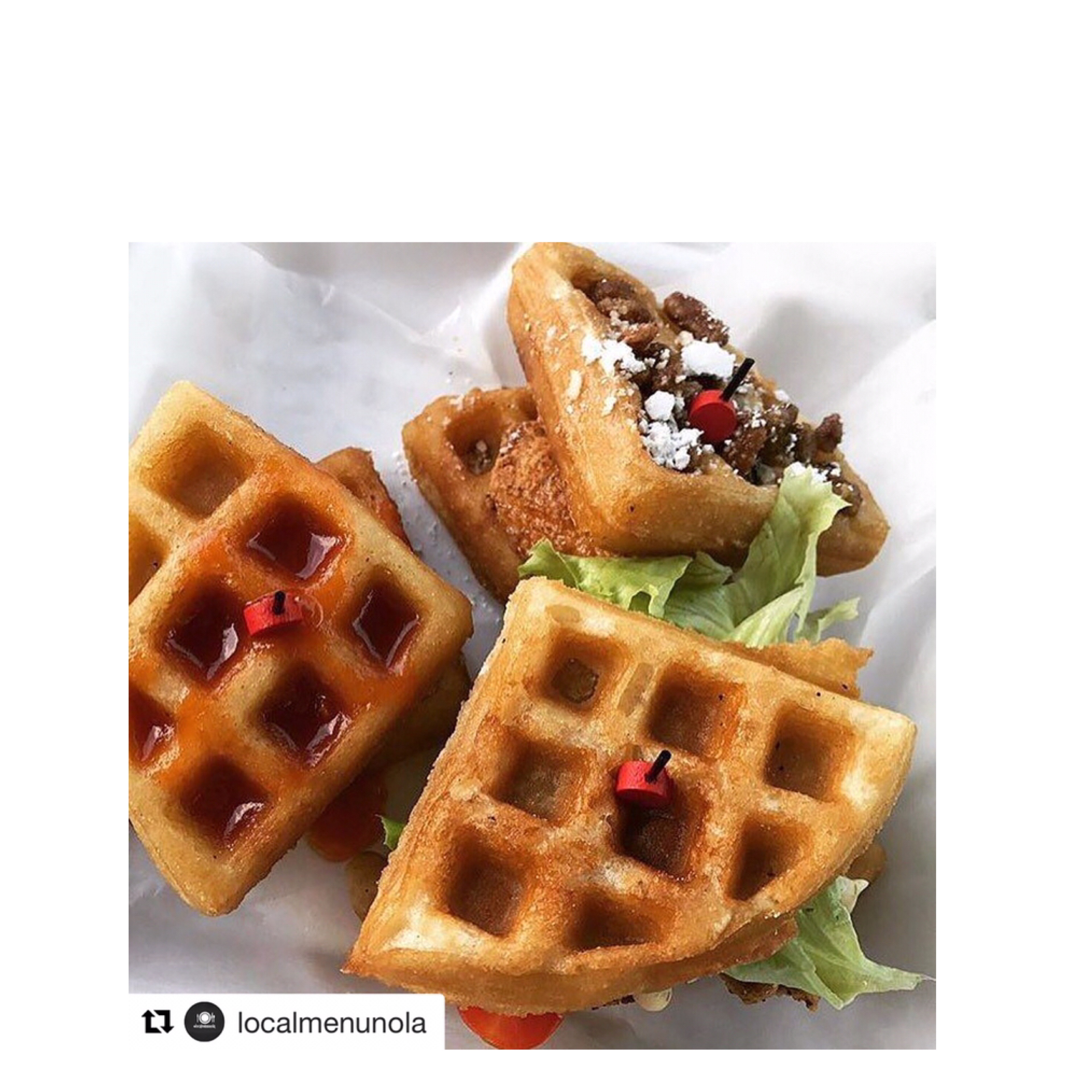 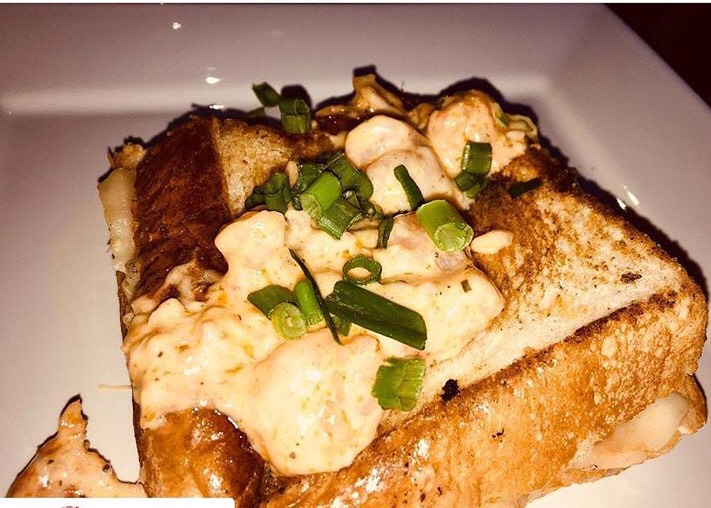 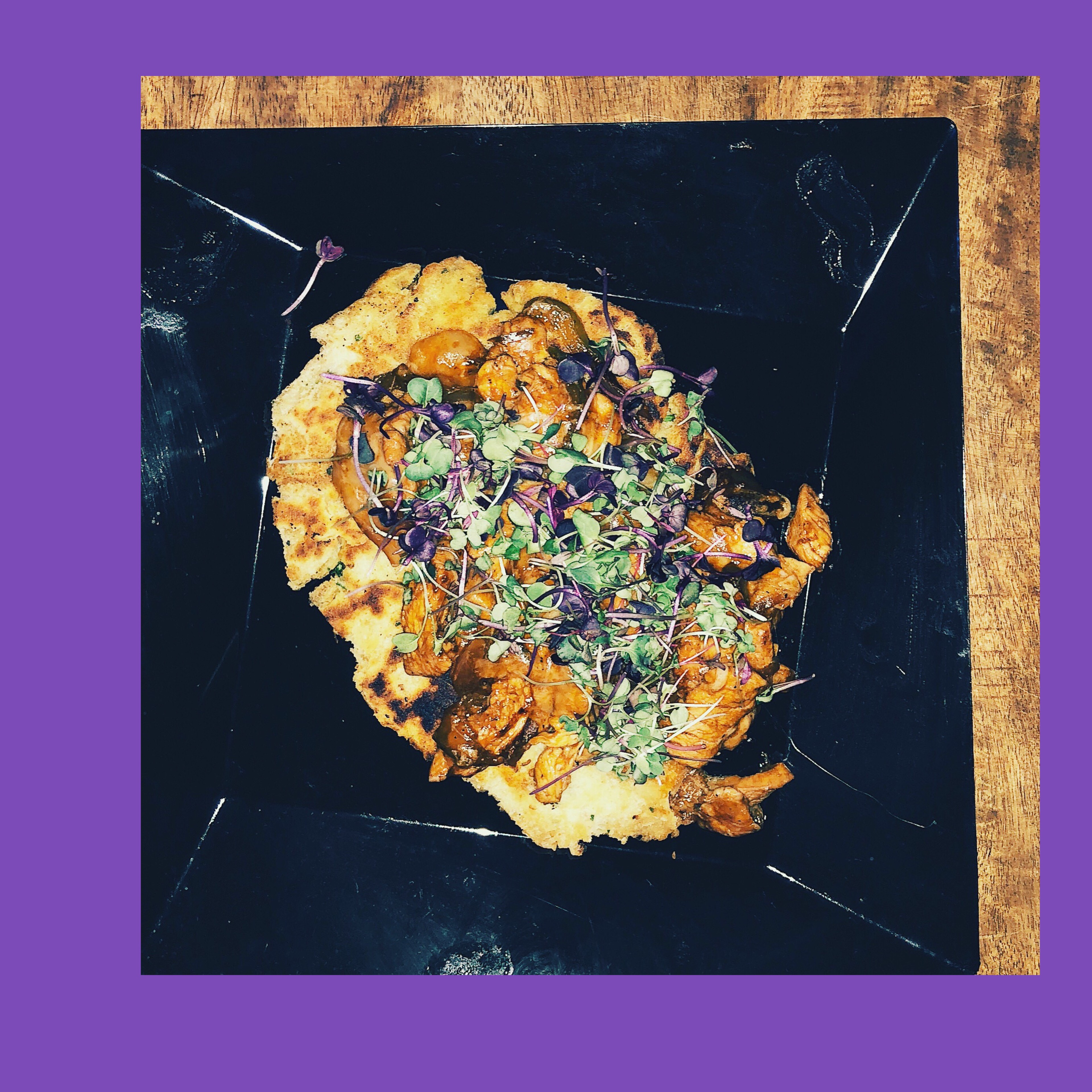 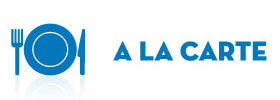  Chicken and WafflesSweet –Fried Cake Batter Waffle, Bourbon Maple Syrup, Candied Pecans,NOLA fried chickenSavory- Fried Cake Batter Waffle, Campari Tomato, Dill Aioli, Leaf Lettuce, Clausen sandwich pickle. NOLA fried chickenSpicy- Fried Cake Batter Waffle, Sriracha Pineapple sauce, Rainbow Fresno Chile slaw, NOLA fried chickenThai- Fried Cake Batter Waffle, Local Thai sauce, fresh herb slaw, Toasted sesame seeds,NOLA fried chickenSeafood Grilled CheeseGrilled garlic butter marinated Local Seafood,Shrimp, Crab, CrawfishAsiago cheese, Italian herb corn bisque cream sauceToasted Texas ToastNaan Flat Bread PizzaHandmade pan seared Indian flat bread Grilled BBQ chicken thighs with homemade BBQ sauce sautéed green pepper and Vidalia onion medley, mozzarella cheese.Caprese- Handmade pan seared Indian flat bread Grilled Roma tomato Basil Aioli, Balsamic tossed arugula, mozzarella cheeseSpecialty Menu Items25 minimum any flavor Chicken and Waffle sliders $12525 minimum sandwiches Seafood Grilled cheese with Creole Corn Bisque cheese sauce $100 25 minimum Naan flat bread pizza $100$75 for veggie pizza A la Carte Menu Baked Mac n Cheese full size aluminum pan $75 100 pieces Chicken tenders $75Assorted finger sandwiches 25 count $2050 counts $30100 counts $50French Bread party sandwiches 25 counts $3050 counts $40100 counts $70BBQ Meatballs 100 count $50Jambalaya full size aluminum pan $100